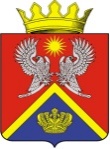 АДМИНИСТРАЦИЯ СУРОВИКИНСКОГО МУНИЦИПАЛЬНОГО РАЙОНА ВОЛГОГРАДСКОЙ ОБЛАСТИПРОЕКТ ПОСТАНОВЛЕНИЯот _____________                               № _____О внесении изменений в административный регламент предоставления государственной услуги «Принятие решения об объявлении несовершеннолетнего полностью дееспособным (эмансипированным)», утвержденный постановлением администрации Суровикинского муниципального районаВолгоградской области от 28.12.2020 № 961В соответствии с приказом комитета социальной защиты населения Волгоградской области от 29.12.2020 № 2913 «О внесении изменений в приказ комитета социальной защиты населения Волгоградской области от 29 июля 2020 г. № 1595 «Об утверждении типового административного регламента предоставления государственной услуги «Принятие решения об объявлении несовершеннолетнего полностью дееспособным (эмансипированным)», руководствуясь Уставом Суровикинского муниципального района Волгоградской области, администрация Суровикинского муниципального района Волгоградской области постановляет:	1.Внести в административный регламент предоставления государственной услуги «Принятие решения об объявлении несовершеннолетнего полностью дееспособным (эмансипированным)», утвержденный постановлением администрации Суровикинского муниципального района Волгоградской области от 28.12.2020 № 961 «Об утверждении административного регламента предоставления государственной услуги «Принятие решения об объявлении несовершеннолетнего полностью дееспособным (эмансипированным)», следующие изменения:	1.1. В подпункте 2.5 цифру «15» заменить цифрой «19».	1.2. Подпункты 2.7.1, 2.7.2 пункта 2.7 изложить в следующей редакции:	«2.7.1. Для принятия решения о предоставлении государственной услуги заявитель самостоятельно представляет следующие документы:1) заявление об объявлении его полностью дееспособным (эмансипированным) (приложение 1);2) заявление-согласие обоих родителей (усыновителей, попечителя) на эмансипацию несовершеннолетнего, достигшего 16 лет (приложение 2); 3) копия паспорта несовершеннолетнего (с предъявлением оригинала);4) копии документов, удостоверяющих личности законных представителей несовершеннолетнего.При необязательном учете мнения второго родителя, в установленном законом случаях, заявитель представляет один из следующих документов:1) копию решения суда, подтверждающего уклонение без уважительных причин одного из родителей от содержания и (или) воспитания ребенка;2) копию решения суда о лишении родительских прав одного из родителей (об ограничении в родительских правах) или признании его недееспособным или безвестно отсутствующим;3) копию свидетельства о смерти одного из родителей, выданного компетентными органами иностранного государства, и его нотариально удостоверенный перевод на русский язык.2.7.2. Для предоставления государственной услуги уполномоченный орган запрашивает посредством межведомственного информационного взаимодействия:1) документы (постановление, распоряжение, приказ, договор) о назначении опекуном, попечителем, приемным родителем, патронатным воспитателем;2) справку из службы судебных приставов о задолженности по алиментам одного из родителей на содержание ребенка (в случае если один из родителей не принимает участие в воспитании и содержании ребенка);3) справку органов внутренних дел о невозможности установления места нахождения одного из родителей;4) копию свидетельства о государственной регистрации физического лица в качестве индивидуального предпринимателя из Федеральной налоговой службы (в случае если несовершеннолетний занимается предпринимательской деятельностью);5) сведения о трудовой деятельности, оформленные в установленном трудовым законодательством порядке;6) копию свидетельства о смерти отца (матери);7) справку, подтверждающую внесение сведений об отце ребенка на основании заявления матери ребенка.Документы, предусмотренные в настоящем подпункте, не представленные заявителем по собственной инициативе и не имеющиеся в распоряжении уполномоченного органа, запрашиваются в рамках межведомственного информационного взаимодействия.Межведомственное информационное взаимодействие в рамках предоставления государственной услуги осуществляется в соответствии с требованиями Федерального закона от 27 июля 2010 г. № 210-ФЗ «Об организации предоставления государственных и муниципальных услуг» (далее - Федеральный закон № 210-ФЗ).»	2.Настоящее постановление разместить на официальном сайте администрации Суровикинского муниципального района Волгоградской области в информационно-телекоммуникационной сети «Интернет».3.Настоящее постановление вступает в силу после его обнародования путем размещения на информационном стенде в здании администрации Суровикинского муниципального района Волгоградской области, расположенном по адресу: Волгоградская область, г. Суровикино, ул. Ленина, 64.Глава Суровикинскогомуниципального района                                                                  Р.А. Слива